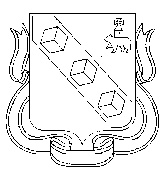 БЕРЕЗНИКОВСКАЯ ГОРОДСКАЯ ДУМА 
ПЕРМСКИЙКРАЙVII СОЗЫВРЕШЕНИЕ №						                                                  Дата принятия В соответствии со статьей 217 Гражданского кодекса Российской Федерации, Федеральным законом от 21 декабря 2001 г. № 178-ФЗ «О приватизации государственного и муниципального имущества»,  Федеральным законом от 06 октября 2003 г. № 131-ФЗ «Об общих принципах организации местного самоуправления в Российской Федерации», Федеральным законом от 22 июля 2008 г. № 159-ФЗ «Об особенностях отчуждения движимого и недвижимого имущества, находящегося в государственной или в муниципальной собственности и арендуемого субъектами малого и среднего предпринимательства, и о внесении изменений в отдельные законодательные акты Российской Федерации», статьей 64 Устава муниципального образования «Город Березники» Пермского края Березниковская городская Дума Р Е Ш А Е Т :1.Утвердить Положение о приватизации имущества, находящегося в собственности муниципального образования «Город Березники» Пермского края (далее – Положение).2.Признать утратившими силу решения Березниковской городской Думы: от 28 апреля 2009 г. № 604 «Об утверждении Положения о приватизации имущества, находящегося в собственности муниципального образования «Город Березники» Пермского края»; от 22 февраля 2011г. № 144 «О внесении изменений в решение Березниковской городской Думы от 28.04.2009 № 604 «Об утверждении Положения о приватизации имущества, находящегося в собственности муниципального образования «Город Березники»; от 26 февраля 2013г. № 477 «О внесении изменений в Положение о приватизации имущества, находящегося в собственности муниципального образования «Город Березники», утвержденное решением Березниковской городской Думы от 28.04.2022 № 604»;от 28 февраля 2012 г. № 310 «О внесении изменений в Положение о приватизации имущества, находящегося в собственности муниципального образования «Город Березники», утвержденное решением Березниковской городской Думы от 28.04.2022 № 604»;от 28 декабря2015 г. № 54 «О внесении изменений в Положение о приватизации имущества, находящегося в собственности муниципального образования «Город Березники», утвержденное решением Березниковской городской Думы от 28.04.2022 № 604»;от 26 июня2019 г. № 604 «О внесении изменений в Положение о приватизации имущества, находящегося в собственности муниципального образования «Город Березники», утвержденное решением Березниковской городской Думы от 28.04.2022 № 604»;от 11 декабря2019г. № 689 «О внесении изменений в Положение о приватизации имущества, находящегося в собственности муниципального образования «Город Березники», утвержденное решением Березниковской городской Думы от 28.04.2022 № 604»;от 29 сентября2021г. № 156 «О внесении изменений в решение Березниковской городской Думы от 28.04.2009 № 604 «Об утверждении Положения о приватизации имущества, находящегося в собственности муниципального образования «Город Березники».3.Официально опубликовать настоящее решение в официальном печатном издании – газете «Два берега Камы» и разместить его полный текст, состоящий из настоящего решения и Положения, указанного в пункте 1 настоящего решения, на официальных сайтах Администрации города Березники, Березниковской городской Думы в информационно - телекоммуникационной сети «Интернет».4.Настоящее решение вступает со дня его официального опубликования в официальном печатном издании.5.Контроль за исполнением решения возложить на комиссию по экономической политике Березниковской городской Думы.Председатель Березниковской городской Думы                                         Э.В. СмирновГлава города Березники – глава администрации города Березники                            А.А. Казаченко Утверждено решениемБерезниковской городской Думыот_______№________ПОЛОЖЕНИЕО ПРИВАТИЗАЦИИ ИМУЩЕСТВА, НАХОДЯЩЕГОСЯ В СОБСТВЕННОСТИ МУНИЦИПАЛЬНОГО ОБРАЗОВАНИЯ «ГОРОД БЕРЕЗНИКИ» ПЕРМСКОГО КРАЯВведениеНастоящее Положение разработано в соответствии с Гражданским кодексом Российской Федерации, Федеральным законом от 21.12.2001 № 178-ФЗ «О приватизации государственного и муниципального имущества» (далее – Закон о приватизации), Федеральным законом от 6 октября 2003 года № 131-ФЗ «Об общих принципах организации местного самоуправления в Российской Федерации», Федеральным законом от 22 июля 2008 г. № 159-ФЗ «Об особенностях отчуждения движимого и недвижимого имущества, находящегося в государственной или в муниципальной собственности и арендуемого субъектами малого и среднего предпринимательства, и о внесении изменений в отдельные законодательные акты Российской Федерации», Уставом муниципального образования «Город Березники» Пермского края и регулирует отношения, возникающие при приватизации муниципального имущества, находящегося в собственности муниципального образования «Город Березники» Пермского края (далее – муниципальное имущество), и связанные с ними отношения по управлению муниципальным имуществом в муниципальном образовании «Город Березники» Пермского края (далее – муниципальное образование).Раздел I. Общие положения1.1. Действие настоящего Положения не распространяется на отношения, возникающие при отчуждении объектов, указанных в  статье 3 Закона о приватизации.1.2. Муниципальное имущество отчуждается в собственность физических и (или) юридических лиц исключительно на возмездной основе (за плату либо посредством передачи в муниципальную собственность акций акционерных обществ, в уставный капитал которых вносится муниципальное имущество, либо акций, долей в уставном капитале хозяйственных обществ, созданных путем преобразования муниципальных унитарных предприятий).1.3. Приватизация муниципального имущества основывается на признании равенства покупателей муниципального имущества и открытости деятельности органов местного самоуправления.1.4. Муниципальные правовые акты органов местного самоуправления муниципального образования о приватизации муниципального имущества состоят из настоящего Положения и принимаемых в соответствии с ним иных муниципальных правовых актов.  1.5. Покупателями муниципального имущества могут быть любые физические и юридические лица, за исключением лиц, указанных в статье 5 Закона о приватизации.Раздел II. Компетенция органов местного самоуправления и уполномоченного органа муниципального образования в сфере приватизации2.1. К компетенции Березниковской городской Думы в сфере приватизации муниципального имущества относятся следующие вопросы:2.1.1. утверждение, внесение изменений в настоящее Положение; 2.1.2. утверждение прогнозного план приватизации муниципального имущества (далее - прогнозный план приватизации) на плановый период, включающий очередной финансовый год и два последующих года, изменения и дополнения к нему;2.1.3. утверждение порядка управления находящимися в муниципальной собственности акциями акционерных обществ, долями в обществах с ограниченной ответственностью, созданных в процессе приватизации;2.1.4. осуществление контроля за исполнением принятых ею решений по вопросам приватизации муниципального имущества, в том числе посредством ежегодного заслушивания управления имущественных и земельных отношений о выполнении прогнозных планов приватизации.2.2. К компетенции главы города Березники – главы администрации города Березники относится следующий вопрос:2.2.1. представление Березниковской городской Думе для утверждения проекта прогнозного плана приватизации, предложения о внесении изменений и дополнений в прогнозный план приватизации, отчета о результатах приватизации муниципального имущества. 2.3. К компетенции администрации города Березники в сфере приватизации муниципального имущества относятся следующие вопросы: 2.3.1. установление порядка формирования и утверждения перечня муниципального имущества, приватизация которого осуществляется без включения в прогнозный план приватизации, а также внесения изменений в указанный перечень;2.3.2. утверждение порядка разработки и утверждения условий конкурса, порядка контроля за их исполнением и порядка подтверждения победителем конкурса исполнения таких условий при продаже муниципального имущества на конкурсе;2.3.3. утверждение порядка голосования находящимися в муниципальной собственности акциями акционерных обществ, долями в уставном капитале обществ с ограниченной ответственностью, являющихся объектами продажи на конкурсе, до перехода права собственности на них;2.3.4. утверждение порядка принятия решения об условиях приватизации муниципального имущества;2.3.5. создание и утверждение состава комиссии по приватизации муниципального имущества, находящегося в собственности муниципального образования (далее – Комиссия по приватизации).2.4. К компетенции уполномоченного органа муниципального образования  по вопросам приватизации муниципального имущества (далее - уполномоченный орган) относятся следующие вопросы:2.4.1. Уполномоченным органом является управление имущественных и земельных отношений администрации города Березники.2.4.2. Уполномоченный орган:2.4.2.1. разрабатывает проект прогнозного плана приватизации;2.4.2.2. разрабатывает проекты решений Березниковской городской Думы о внесении изменений и дополнений в прогнозный план приватизации и внесение их на рассмотрение Березниковской городской Думы;2.4.2.3. разрабатывает перечень муниципального имущества, приватизация которого осуществляется без включения в прогнозный план приватизации;2.4.2.4. разрабатывает порядок принятия решения об условиях приватизации муниципального имущества;2.4.2.5. принимает решение о предоставлении рассрочки в случаях, установленных действующим законодательством Российской Федерации;2.4.2.6. подготавливает отчет о результатах приватизации муниципального имущества;2.4.2.7. осуществляет реализацию муниципального имущества в соответствии с прогнозным планом приватизации, в соответствии с перечнем муниципального имущества, приватизация которого осуществляется без включения в прогнозный план приватизации;2.4.2.8. осуществление контроля за порядком и своевременностью перечисления в бюджет муниципального образования, средств, полученных от приватизации муниципального имущества;  2.4.2.9. осуществление контроля за выполнением покупателями условий договора купли-продажи муниципального имущества;2.4.2.10. разработка условий конкурса при продаже муниципального имущества;2.4.2.11. выступление в качестве истца, ответчика и третьего лица у мировых судей, в судах общей юрисдикции, арбитражных судах в целях защиты имущественных и иных прав и законных интересов муниципального образования.2.4.2.12. ежегодно предоставлять в уполномоченный орган Пермского края информацию о результатах приватизации муниципального имущества за прошедший год в сроки, установленные Законом о приватизации; 2.4.2.13. осуществление иных полномочий в соответствии с действующим законодательством Российской Федерации Пермского края и муниципальными правовыми актами муниципального образования.2.5. К компетенции Комиссии по приватизации в сфере приватизации муниципального имущества относятся следующие вопросы::2.5.1. согласование решений уполномоченного органа  об условиях приватизации муниципального имущества;2.5.2. осуществление и реализация задач и функций рабочей комиссии при продаже муниципального имущества на конкурсе, аукционе;2.5.3. согласование решения о предоставлении рассрочки.Раздел III. Порядок планирования приватизации муниципального имущества3.1. Прогнозный план приватизации формируется на плановый период на плановый период, включающий очередной финансовый год и два последующих года и содержит перечень муниципальных унитарных предприятий муниципального образования, акций акционерных обществ, долей в уставных капиталах обществ с ограниченной ответственностью, находящихся в собственности муниципального образования, иного муниципального имущества, которое планируется приватизировать.3.2. Разработка прогнозного плана приватизации осуществляется в соответствии с Правилами разработки прогнозного плана приватизации, утверждаемыми Правительством Российской Федерации. 3.3. Одновременно с прогнозным планом приватизации для утверждения в Березниковскую городскую Думу представляется:3.3.1. информация о финансовом положении указанных в нем унитарных предприятий, хозяйственных обществ, акции, доли (вклады) которых находятся в собственности муниципального образования (выручка, чистые активы, балансовая стоимость основных средств, чистая прибыль или убыток, количество работников на отчетную дату);3.3.2. обоснование приватизации муниципального имущества;3.3.3. размер предполагаемых затрат на организацию и проведение приватизации муниципального имущества.3.4. Перечень муниципального имущества, планируемого к приватизации, формируется уполномоченным органом с учетом предложений органов местного самоуправления, муниципальных унитарных предприятий, а также хозяйствующих обществ, акции (доли) которых находятся в муниципальной собственности, иных юридических лиц и граждан. Предложения направляются в уполномоченный орган ежегодно до 1 сентября.3.5. В перечень муниципального имущества, приватизация которого осуществляется без включения в прогнозный план приватизации муниципального имущества, утверждаемый в соответствии с пунктом 2.4.2.3 настоящего Положения, включается движимое муниципальное имущество.3.6. Прогнозный план приватизации, перечень муниципального имущества, приватизация которого осуществляется без включения в прогнозный план приватизации муниципального имущества утверждается не позднее 10 рабочих дней до начала планового периода.3.7. В утвержденный прогнозный план приватизации могут быть внесены изменения и дополнения в период его исполнения.3.8. Отчет о результатах приватизации муниципального имущества за прошедший финансовый год содержит перечень приватизированных в прошедшем году имущественных комплексов муниципальных унитарных предприятий муниципального образования, акций акционерных обществ, долей в уставных капиталах обществ с ограниченной ответственностью, находящихся в собственности муниципального образования, иного муниципального имущества и муниципального имущества в соответствии с перечнем муниципального имущества, приватизация которого осуществляется без включения в прогнозный план приватизации с указанием способа, срока и цены сделки приватизации.Раздел IV. Способы, порядок и особенности приватизациимуниципального имущества4.1. Приватизация муниципального имущества осуществляется только способами, установленными статьей 13 Закона о приватизации.4.2. Особенности участия субъектов малого и среднего предпринимательства в приватизации арендуемого муниципального движимого и недвижимого имущества установлены Федеральным законом от 22 июля 2008 г. № 159-ФЗ «Об особенностях отчуждения движимого и недвижимого имущества, находящегося в государственной или в муниципальной собственности и арендуемого субъектами малого и среднего предпринимательства, и о внесении изменений в отдельные законодательные акты Российской Федерации»..4.3.В соответствии с прогнозным планом приватизации, перечнем муниципального имущества, приватизация которого осуществляется без включения в прогнозный план приватизации,  уполномоченный орган принимает решение об условиях приватизации муниципального имущества.Решение об условиях приватизации муниципального имущества принимается в соответствии с Порядком принятия решения об условиях приватизации муниципального имущества муниципального образования, утвержденным муниципальным правовым актом администрации города.4.4. Продажа муниципального имущества способами, установленными пунктом 4.1 настоящего положения, осуществляется в электронной форме в соответствии с Постановлением Правительства РФ от 27.08.2012 № 860 «Об организации и проведении продажи государственного или муниципального имущества в электронной форме» (далее – Постановление №860). 4.5. Начальная цена подлежащего приватизации муниципального имущества определяется в соответствии со ст. 12 Закона № 178-ФЗ.4.6. Нормы и ограничения унитарного предприятия со дня утверждения прогнозного плана приватизации и до дня государственной регистрации созданного хозяйственного общества установлены пунктом 3 статьи 14 Закона о приватизации.4.7. Отчуждаемое в порядке приватизации муниципальное имущество  может быть обременено ограничениями в соответствии со статьей 31 Закона о приватизации.4.8. Особенности приватизации объектов культурного наследия, включенных в реестр объектов культурного наследия, объектов социально-культурного и коммунально-бытового назначения, объектов электросетевого хозяйства, источников тепловой энергии, тепловых сетей, централизованных систем горячего водоснабжения и отдельных объектов таких систем, объектов концессионного соглашения, объектов речных портов,  установлены Законом о приватизации.Раздел V. Информационное обеспечение приватизации муниципального имущества5.1. Прогнозный план приватизации, перечень муниципального имущества, приватизация которого осуществляется без включения в прогнозный план приватизации, решения об условиях приватизации, информационные сообщения о продаже муниципального имущества и об итогах его продажи, ежегодные отчеты о результатах приватизации муниципального имущества, подлежит размещению на официальном сайте в сети "Интернет", определенном администрацией города Березники, а также на официальном сайте Российской Федерации в сети "Интернет" для размещения информации о проведении торгов, определенном Правительством Российской Федерации (далее - сайты в сети "Интернет");5.2.Порядок и сроки размещения информации  о приватизации муниципального имущества определены статьей 15 Закона приватизации.Раздел VI. Порядок подачи заявки на участие в торгах по продаже муниципального имущества6.1. Порядок подачи заявки на участие в торгах по продаже муниципального имущества определен статьей 16 Закона о приватизации, Постановлением №860.6.2. Для участия в торгах претенденты подают заявку путем заполнения ее электронной формы, размещенной в открытой для доступа неограниченного круга лиц части электронной площадки, с приложением электронных образов следующих документов:1.1. физические лица, в том числе индивидуальные предприниматели:все страницы документа, удостоверяющего личность;в случае, если от имени претендента действует его представитель по доверенности, прилагаются:все страницы документа, удостоверяющего личность представителя претендента;доверенность, подтверждающая полномочия на осуществление действий от имени претендента, оформленная в соответствии с требованиями действующего законодательства Российской Федерации;1.2. юридические лица:учредительные документы юридического лица;документ, содержащий сведения о доле Российской Федерации, субъекта Российской Федерации или муниципального образования в уставном капитале юридического лица (реестр владельцев акций либо выписка из него или заверенное печатью юридического лица (при наличии печати) и подписанное его руководителем письмо);документ, который подтверждает полномочия руководителя юридического лица на осуществление действий от имени юридического лица (копия решения о назначении этого лица или о его избрании) и в соответствии с которым руководитель юридического лица обладает правом действовать от имени юридического лица без доверенности;в случае если от имени претендента действует его представитель по доверенности, прилагается:все страницы документа, удостоверяющего личность представителя претендента;доверенность, подтверждающая полномочия на осуществление действий от имени претендента, оформленная в соответствии с требованиями действующего законодательства Российской Федерации случае если доверенность, подтверждающая полномочия на осуществление действий от имени претендента, подписана лицом уполномоченным руководителем юридического лица, заявка должна содержать также документ, подтверждающий полномочия этого лица на осуществление действий от имени руководителя юридического лица.Раздел VII. Особенности правового положения акционерных обществ, обществ с ограниченной ответственностью, акции, доли в уставных капиталах которых находятся в собственности муниципального образования7.1. Права акционера акционерных обществ, участника общества с ограниченной ответственностью, акции, доли в уставных капиталах которых находятся в собственности муниципального образования, от имени муниципального образования осуществляются уполномоченным органом.7.2. Представителями интересов муниципального образования в органах управления и ревизионных комиссиях акционерных обществ, обществ с ограниченной ответственностью могут быть муниципальные служащие и иные работники, должности которых не отнесены к должностям муниципальной службы.7.3. В случае если в собственности муниципального образования  находится 100 процентов акций акционерного общества, доля в уставном капитале общества с ограниченной ответственностью, составляющая 100 процентов его уставного капитала, полномочия высшего органа управления общества - общего собрания акционеров, общего собрания участников общества осуществляются от имени муниципального образования в порядке, утвержденном решением Березниковской городской Думы.При этом предусмотренная Федеральным законом Российской Федерации от 26 декабря 1995 г. N 208-ФЗ "Об акционерных обществах" и Федеральным законом от 8 февраля 1998 года N 14-ФЗ "Об обществах с ограниченной ответственностью" процедура подготовки и проведения общего собрания акционеров, общего собрания участников общества не применяется, за исключением положений, касающихся сроков проведения годового общего собрания акционеров, общего собрания участников общества.7.4.Управление находящимися в собственности муниципального образования акциями акционерных обществ, долями в обществах с ограниченной ответственностью, созданных в процессе приватизации, осуществляется в соответствии со статьями 39-41 Закона о приватизации, Федеральным законом Российской Федерации от 26 декабря 1995 г. N 208-ФЗ "Об акционерных обществах" и Федеральным законом от 8 февраля 1998 года N 14-ФЗ "Об обществах с ограниченной ответственностью", муниципальными правовыми актами.Раздел VIII. Оплата и распределение денежных средств от продажи муниципального имущества8.1. Денежными средствами, полученными от продажи муниципального имущества, являются денежные средства, полученные от покупателей в счет оплаты муниципального имущества.8.2. Денежные средства, полученные от продажи муниципального имущества, подлежат перечислению в бюджет муниципального образования.8.3. При продаже муниципального имущества законным средством платежа признается валюта Российской Федерации.8.4. Контроль за порядком и своевременностью перечисления в бюджет муниципального образования  полученных от продажи муниципального имущества денежных средств осуществляют уполномоченный орган, администрация города Березники.8.5. Оплата приобретаемого покупателем муниципального имущества на торгах без объявления цены производится единовременно или в рассрочку. Срок рассрочки не может быть более чем один год.Необходимость предоставления рассрочки рассматривается комиссией по приватизации муниципального имущества при согласовании решения об условиях приватизации. В решении о предоставлении рассрочки указываются сроки ее предоставления и порядок внесения платежей. На сумму денежных средств, по уплате которой предоставляется рассрочка, производится начисление процентов исходя из ставки, равной одной трети ставки рефинансирования Центрального банка Российской Федерации, действующей на дату размещения на официальном сайте в сети «Интернет» объявления о продаже.Покупатель вправе оплатить приобретаемое муниципальное имущество досрочно.С момента передачи покупателю приобретенного в рассрочку имущества и до момента его полной оплаты имущество признается находящимся в залоге для обеспечения исполнения покупателем его обязанности по оплате приобретенного государственного или муниципального имущества.В случае нарушения покупателем сроков и порядка внесения платежей обращается взыскание на заложенное имущество в судебном порядке.С покупателя могут быть взысканы также убытки, причиненные неисполнением договора купли-продажи.8.6. Оплата движимого и недвижимого имущества, находящегося в муниципальной собственности и приобретаемого субъектами малого и среднего предпринимательства при реализации преимущественного права на приобретение арендуемого имущества, осуществляется единовременно или в рассрочку.Срок рассрочки оплаты приобретаемого субъектами малого и среднего предпринимательства движимого имущества, устанавливается равным трем годам.Срок рассрочки оплаты приобретаемого субъектами малого и среднего предпринимательства недвижимого имущества, устанавливается равным пяти годам.В решении о предоставлении рассрочки указываются сроки ее предоставления и порядок внесения платежей. Срок предоставления рассрочки должен содержаться в информационном сообщении о приватизации муниципального имущества.На сумму денежных средств, по уплате которой предоставляется рассрочка, производится начисление процентов исходя из ставки, равной одной трети ставки рефинансирования Центрального банка Российской Федерации, действующей на дату размещения на сайтах в сети "Интернет" объявления о продаже.Начисленные проценты перечисляются в порядке, установленном Бюджетным кодексом Российской Федерации.8.7. Продавец вправе взыскать неустойку (штрафы, пеню), предусмотренную действующим законодательством и(или)  договором купли-продажи, в установленном порядке.8.8. Подготовка муниципального имущества к приватизации осуществляется за счет средств бюджета муниципального образования.8.9. Передача кредиторам муниципального имущества в зачет муниципальных заимствований муниципального образования, а равно обмен муниципального имущества на находящееся в частной собственности имущество не допускается, за исключением случаев, установленных Законом о приватизации.8.10. При единовременной оплате покупателем приобретаемого муниципального имущества оплата производится в течение 10 дней с момента подписания договора купли-продажи.8.10. Возврат денежных средств по недействительным сделкам купли-продажи муниципального имущества осуществляется в соответствии с Бюджетным кодексом Российской Федерации за счет средств бюджета муниципального образования на основании вступившего в силу решения суда после передачи такого имущества в муниципальную собственность.Об утверждении Положенияо приватизации имущества, находящегося в собственности муниципального образования «Город Березники» Пермского края